Na temelju članka 78. st. 6. Statuta Grada Korčule („Službeni glasnik Grada Korčule“, broj 3/18 i 3/21), rješavajući po ponudi Đani Grčića iz Splita, Sukoišanska 31, OIB: 76208959637 gradonačelnica  Grada Korčule, donosiZ A K L J U Č A K1. 	Nekretnine označene kao č.zem. 547/5, površine 156 m2, č.zem. 547/6 površine 347 m2 i č.zem. 655/460 površine 215 m2 , sve upisane u zk.ul. broj 908  k.o. Korčula, vlasništvo Đani Grčića iz Splita, Sukoišanska 31, kupiti će Grad Korčula, radi izgradnje parkinga i predviđenih javnih sadržaja.  Prodajom rečenih čestica, Đani Grčić ostaje bez pristupa za česticu zemlje 655/35 k.o. Korčula, koja nije predmet kupoprodaje, te se Grad Korčula obvezuje istoj osigurati pristup.2.	Kupoprodajna cijena se utvrđuje u iznosu od 21.300,00 EUR/160.484,85 HRK, a utvrđena je prema Procjembenom elaboratu PR I-17/2023 od 16.01.2023. godine, koji je potvrđen od strane Povjerenstva Dubrovačko-neretvanske županije.3.	Zadužuje se Upravni odjel za upravljanje Gradskom imovinom, gospodarstvo i turizam za provođenje ovog Zaključka.                                                                                                           GRADONAČELNICA                                                                                                  Nika Silić Maroević, dipl.ing.agr.KLASA: 944-06/22-01/8URBROJ: 2117-9-02-23-2Korčula,  27. travnja 2023.							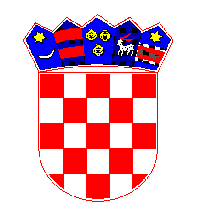 REPUBLIKA HRVATSKADUBROVAČKO-NERETVANSKA ŽUPANIJAGRAD KORČULAGradonačelnica